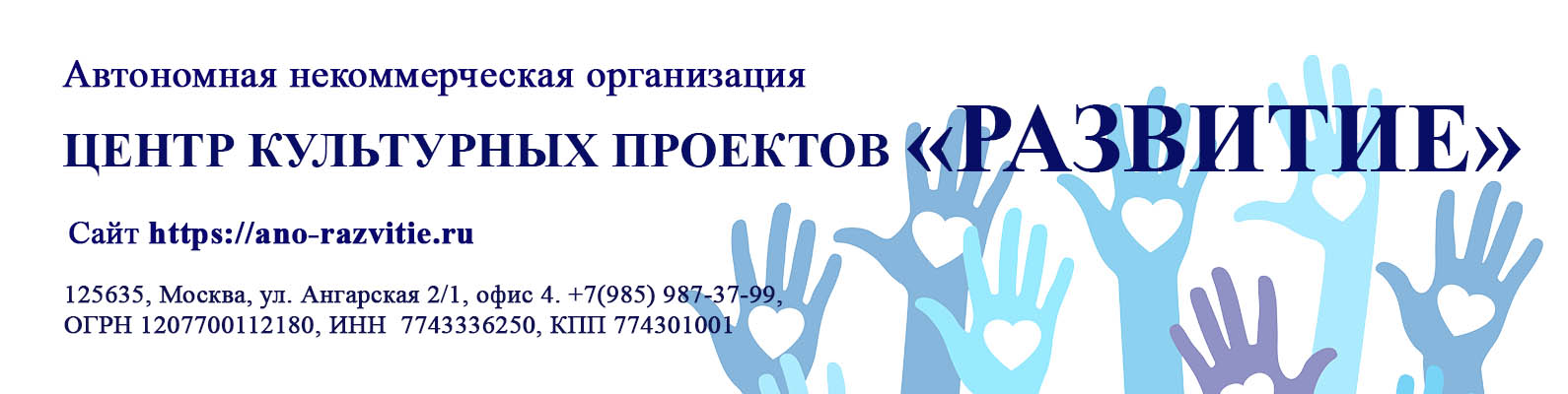 Приложение №01 к письму исх. №01-11-21 от «01» ноября 2021г.III ВСЕРОССИЙСКИЙ КОНКУРСДЕТСКОГО И ЮНОШЕСКОГО ТВОРЧЕСТВА«СЛАВА РОССИИ»III Всероссийский конкурс детского и юношеского творчества «Слава России» объявляет о приёме работ с 01 ноября 2021 года по 15 декабря 2021 года.Организатор: АНО Центр культурных проектов «Развитие» при поддержке Президентского Фонда Культурных Инициатив.На конкурс принимаются работы о людях и событиях, составляющих Славу России.Как участвовать: заполните заявку на сайте конкурса http://deti-rossia.ru/ и прикрепите в электронном виде работу, которая состоит из 2-х обязательных частей (рисунок + мини-сочинение) о людях или событиях, которые являются Славой России.Участники: дети и молодёжь от 5-ти до 20-ти лет, граждане РФ.Главная задача конкурса: повысить историческую грамотность, вдохновить детей и молодёжь к изучению славных событий из нашей истории, биографий Героев Отечества и великих людей, составляющих славу России. Разбудить у подрастающего поколения интерес к истории своей семьи и малой Родины.Участие бесплатно на всех этапах. Каждая работа будет опубликована. Победители получат ценные призы, каждый педагог – именное Благодарственное письмо, каждый участник – именной Похвальный диплом. Документы по ФГОС.Работает профессиональное жюри.Главная церемония награждения состоится в Москве, пройдут региональные церемонии награждения, выставки работ победителей и конференции для педагогов.Номинации конкурса:- Основной конкурс;- «Семейная история»;- «Малая Родина»;- «Традиции и праздники России»;- «Экология»;- «Если я стану президентом»;- «Герои России и Советского Союза»;- «Душа России»;- «Спасибо, доктор!»;- «С музыкой в сердце»;- «Беслан, мы с тобой!»;- «Россия – самая красивая страна»;- «Защитники Отечества»;- «Сердце матери»;- «Град Китеж»- «Спорт».Вступайте в группу конкурса ВКонтакте, чтобы быть в курсе всех событий! https://vk.com/slava_rossПодробные условия читайте в Положении конкурса по ссылке https://disk.yandex.ru/d/kmf6M2G-E4IFFQ или на сайте конкурса http://deti-rossia.ru/Работы на конкурс принимаются в электронном виде: изобразительная работа в виде скана или фотографии хорошего качества формата jpeg, к которой приложено мини-сочинение в формате word.Один автор может прислать на конкурс не более 3-х работ.Изобразительная часть конкурсной работы может быть исполнена в любой технике на любом материале (рисунок, живопись, графика, компьютерная графика, комбинированные техники и т. д.).Рекомендованный объём мини-сочинения:Дошкольная группа (5, 6, 7 лет): 1-2 предложения.Младшая школа (7, 8, 9, 10 лет): 3-4 предложения.Средняя школа (11, 12, 13 лет): 4-6 предложений.Старшая группа (14, 15, 16 лет): 5-6 предложений.Юношеская группа (17, 18, 19, 20 лет) 6-7 предложений.Оглашение имён победителей 30.01.2022 г.Жюри выберет трёх победителей в каждой возрастной категории (из всего массива поступивших на конкурс работ).Дошкольная группа (5, 6, 7 лет): (I, II, III место).Младшая школа (7, 8, 9, 10 лет): (I, II, III место).Средняя школа (11, 12, 13 лет): (I, II, III место).Старшая школа (14, 15, 16 лет): (I, II, III место).Юношеская группа (17, 18, 19, 20 лет): (I, II, III место).Победители награждаются Дипломом лауреата и призом от организаторов конкурса.I место - сертификат интернет-магазина номиналом 20 000 рублей. II место - сертификат интернет-магазина номиналом 15 000 рублей. III место - сертификат интернет-магазина номиналом 10 000 рублей.Оглашение имён победителей в специальных номинациях (5 человек) 30.01.2022 г.Победители в специальных номинациях (награждение от организаторов конкурса).Лучшая работа, рассказывающая о семейной истории - 1 победитель.Лучшая работа, рассказывающая о малой Родине - 1 победитель.Лучшая работа, рассказывающая о традициях и праздниках России - 1 победитель.Лучшая работа, рассказывающая об экологии - 1 победитель.Лучшая работа «Если я стану президентом» - 1 победитель.Всего 5 победителей, которые награждаются Дипломом и призом (сертификат на покупку в онлайн магазине номиналом 5 000 рублей).Оглашение имён авторов, награждаемых дипломами «Особое мнение» от организаторов (20 человек) 30.01.2022 г.20 работ будут награждены Дипломами «Особое мнение».Оглашение победителей в номинациях от партнёров конкурса 30.01.2022 г.Номинация «Герои России и Советского Союза» (лучшие работы будут награждены грамотами от «Российской Ассоциации Героев», подписанными Героем Российской Федерации, генерал-полковником В. А. Шамановым).Номинация «Душа России» (победителей выбирает и награждает телеканал «СПАС»).Номинация «Спасибо, доктор!» (победителей выбирает и награждает Национальный медицинский исследовательский центр кардиологии).Номинация «С музыкой в сердце» (победителей выбирает и награждает Благотворительный фонд им. В. М. Халилова).Номинация «Беслан, мы с тобой!» (победителей выбирает и награждает ГБОУ Средняя общеобразовательная школа №1 им. Героев спецназа г. Беслан).Номинация «Россия – самая красивая страна» (победителей выбирает и награждает Общенациональный Союз индустрии гостеприимства).Номинация «Защитники Отечества» (победителей выбирает и награждает Благотворительный фонд содействия сохранению национально-культурного наследия «Перекличка Поколений», председатель Герой Советского Союза генерал-майор А. П. Солуянов).Номинация «Сердце матери» (победителей выбирает и награждает общероссийская общественная организация Семей погибших защитников Отечества).Номинация «Град Китеж» (победителей выбирает и награждает Историко-культурный и природно-ландшафтный музей-заповедник «ГРАД КИТЕЖ»).Номинация «Спорт» (победителей выбирает и награждает Федерация парусного спорта Чеченской Республики).Партнёры конкурса сами выбирают работы для награждения в своей номинации (не менее 5 человек) и сами решают, как наградить победителей: грамота или диплом, к которому может прилагаться памятный сувенир или ценный подарок.Оглашение имён участников, получающих бонус-подарки от организаторов 01.02.2022 г.Все участники конкурса, не ставшие победителями, имеют шанс выиграть бонус- подарок, всего 12 комплектов (сертификаты номиналом 3 000 рублей). Каждой работе, поступившей на конкурс, будет присваиваться уникальный номер. Розыгрыш бонус- подарков будет проводиться с помощью электронного генератора чисел. Всего выиграют 12 номеров.Церемонии награждения пройдут в период с 01.03.2022 г. – по 30.04.2022 г.: Главная церемония награждения в Москве, Республиканская церемония награждения на Северном Кавказе в г. Беслан (республика Северная Осетия – Алания). А также состоится ряд региональных церемоний награждения.Внимание! Представленные творческие работы должны соответствовать теме конкурса и выполнены без помощи родителей или педагогов (жюри будет оценивать не только мастерство исполнения, но и в первую очередь САМОСТОЯТЕЛЬНОСТЬ, оригинальность и искренность раскрытия темы). Приветствуется помощь педагогов и родителей в исследовательской деятельности, работе с домашними архивами, запись за авторами дошкольной группы их мини-сочинения словами ребёнка.Экспертная комиссия имеет право отказать в приёме заявки, если явно видно, что работу за ребёнка выполнял взрослый. Такие работы не допускаются к участию в конкурсе и к публикации, не награждаются похвальным Дипломом. Решение экспертной комиссии обжалованию не подлежит. Педагогам, приславшим такие работы, будет отказано в награждении Благодарственным письмом.Работы, уличённые в плагиате (частично или полностью) не могут стать победителями.Участники конкурса и педагоги могут лично получить оригинальные документы на одной из церемоний награждения.Все наградные документы содержат подпись руководителя и печать выдавшей их организации. Электронная версия наградных документов представляет собой файл высокого качества, пригодный к печати в типографии.Оргкомитет конкурса:АНО Центр культурных проектов «РАЗВИТИЕ»  (правообладатель и организатор конкурса «СЛАВА РОССИИ»)сайт https://ano-razvitie.ru/Адрес: 125635, Москва, ул. Ангарская 2/1 Официальный сайт конкурса http://deti-rossia.ru/Группа конкурса Вконтакте https://vk.com/slava_rossГруппа конкурса в Фейсбуке https://www.facebook.com/groups/223927668188813/Телеграмм https://t.me/joinchat/BgQesYZmywY5ZDliОфициальный видеоканал конкурса https://www.youtube.com/channel/UC0HK-k- ljuhPuV4g56REn1g/videosПо организационным вопросам конкурса:
Телефон/WhatsApp +7 (915) 191-38-97 (строго по будням, с 10:00 до 18:00 по МСК)е-мейл slava-rossia@list.ruПо техническим вопросам заполнения заявок:Техническая поддержка конкурса осуществляется по адресу: concurs@artcontract.ru. Приём обращений в техническую поддержку осуществляется круглосуточно с указанием адреса электронной почты заявителя. Обработка обращений в техническую поддержку осуществляется в рабочие часы (с 10:00 до 18:00 по мск). Максимальный срок обработки обращений в техническую поддержку и направления ответа – 3 (три) рабочих дня.